МУНИЦИПАЛЬНОЕ БЮДЖЕТНОЕ ОБЩЕОБРАЗОВАТЕЛЬНОЕ УЧРЕЖДЕНИЕ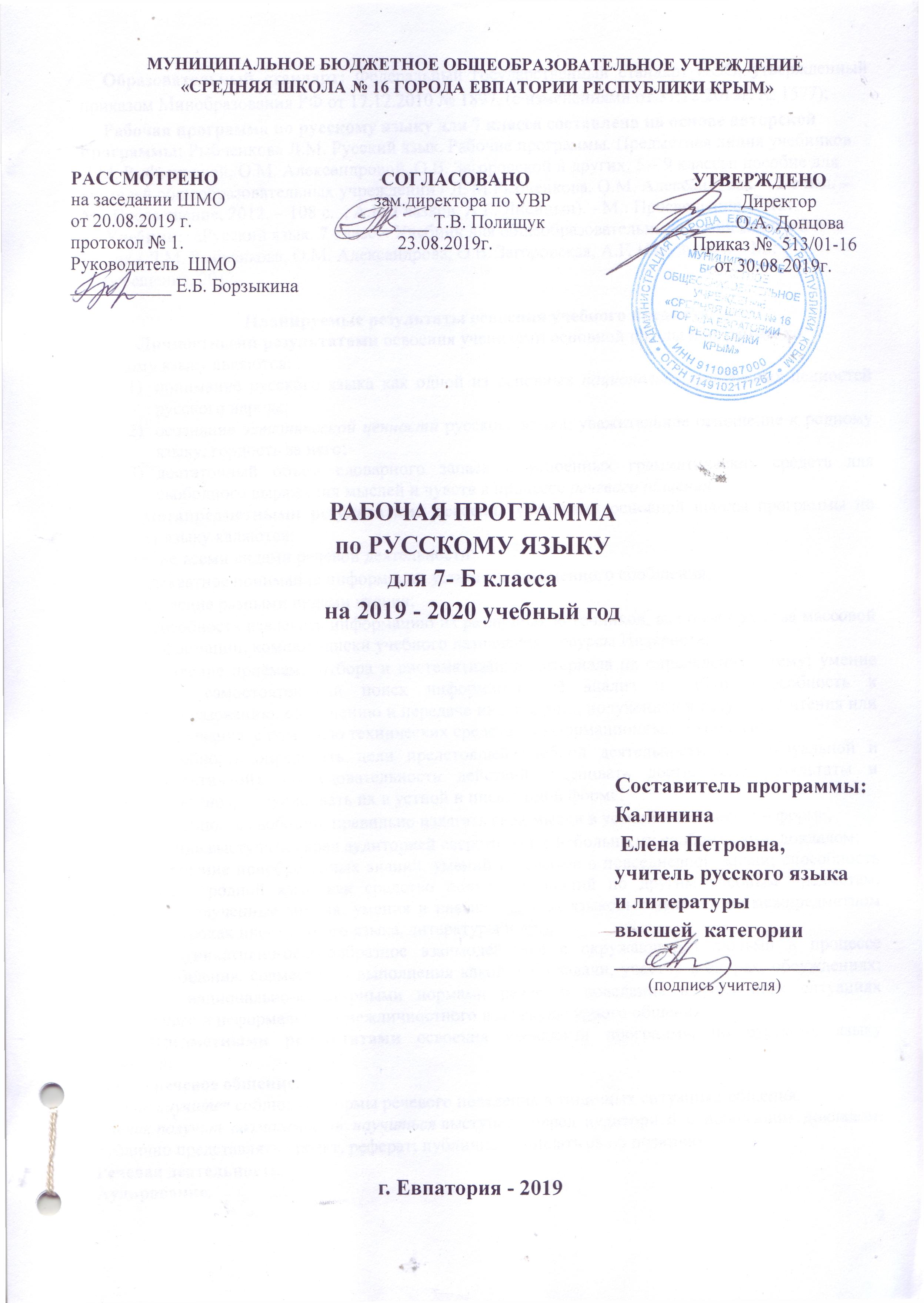  «СРЕДНЯЯ ШКОЛА № 16 ГОРОДА ЕВПАТОРИИ РЕСПУБЛИКИ КРЫМ»РАССМОТРЕНО                                   СОГЛАСОВАНО                                   УТВЕРЖДЕНОна заседании ШМО                                зам.директора по УВР                                         Директор от 20.08.2019 г.                               __________ Т.В. Полищук                      _________ О.А. Донцовапротокол № 1.                                              23.08.2019г.                                           Приказ №  513/01-16 Руководитель  ШМО                                                                                                       от 30.08.2019г.___________ Е.Б. БорзыкинаРАБОЧАЯ ПРОГРАММА по РУССКОМУ ЯЗЫКУдля 7- Б классана 2019 - 2020 учебный год Составитель программы: Калинина Елена Петровна,учитель русского языкаи литературывысшей  категории___________________        (подпись учителя)г. Евпатория - 2019     Образовательный стандарт: Федеральный государственный стандарт ООО, утвержденный приказом Минобразования РФ от 17.12.2010 № 1897, (с изменениями от 31.12.2015г. № 1577);     Рабочая программа по русскому языку для 7 класса составлена на основе авторской программы: Рыбченкова Л.М. Русский язык. Рабочие программы. Предметная линия учебников Л.М. Рыбченковой, О.М. Александровой, О.В. Загоровской и других. 5 – 9 классы: пособие для учителей общеобразовательных учреждений / Л. М.Рыбченкова, О.М. Александрова. – 2-е изд. – М.: Просвещение, 2012. – 108 с.  , А.В. Глазков, А.Г. Лисицын). - М.: Просвещение, 2012г.      Учебник:  «Русский язык. 7 класс». Учебник для общеобразовательных организаций в 2-х частях / Л.М. Рыбченкова, О.М. Александрова, О.В. Загоровская, А.Г. Нарушевич. – М.: Просвещение, 2012.Планируемые результаты освоения учебного предметаЛичностными результатами освоения учениками основной школы программы по русскому языку являются:понимание русского языка как одной из основных национально-культурных ценностей русского народа;осознание эстетической ценности русского языка; уважительное отношение к родному языку, гордость за него;достаточный объем словарного запаса и усвоенных грамматических средств для свободного выражения мыслей и чувств в процессе речевого общения. Метапредметными результатами освоения учениками основной школы программы по русскому языку являются:1) владение всеми видами речевой деятельности:адекватное понимание информации устного и письменного сообщения;владение разными видами чтения;способность извлекать информацию из различных источников, включая средства массовой информации, компакт-диски учебного назначения, ресурсы Интернета;овладение приёмами отбора и систематизации материала на определённую тему; умение вести самостоятельный поиск информации, её анализ и отбор; способность к преобразованию, сохранению и передаче информации, полученной в результате чтения или аудирования, с помощью технических средств и информационных технологий;способность определять цели предстоящей учебной деятельности (индивидуальной и коллективной), последовательность действий, оценивать достигнутые результаты и адекватно формулировать их в устной и письменной форме;способность свободно, правильно излагать свои мысли в устной и письменной форме;умение выступать перед аудиторией сверстников с небольшими сообщениями, докладом;2) применение приобретённых знаний, умений и навыков в повседневной жизни; способность использовать родной язык как средство получения знаний по другим учебным предметам, применять полученные знания, умения и навыки анализа языковых явлений на межпредметном уровне (на уроках иностранного языка, литературы и др.);3) коммуникативно-целесообразное взаимодействие с окружающими людьми в процессе речевого общения, совместного выполнения какой-либо задачи, участия в спорах, обсуждениях; овладение национально-культурными нормами речевого поведения в различных ситуациях формального и неформального межличностного и межкультурного общенияПредметными результатами освоения учениками программы по русскому языку являются:Речь и речевое общение.Ученик научится соблюдать нормы речевого поведения в типичных ситуациях общения.Ученик получит возможность научиться выступать перед аудиторией с небольшим докладом; публично представлять проект, реферат; публично защищать свою позицию.Речевая деятельность.Аудирование.Ученик научится:понимать и формулировать в устной форме тему, коммуникативную задачу, основную мысль учебно-научного, публицистического, художественного аудиотекстов;передавать содержание учебно-научного, публицистического, художественного аудиотекстов в форме ученического изложения (подробного).Чтение.Ученик научится:понимать содержание прочитанных учебно-научных, публицистических (информационных и аналитических, художественно-публицистического жанров), художественных текстов и воспроизводить их в устной форме в соответствии с ситуацией общения, а также в форме ученического изложения (подробного), в форме плана (в устной и письменной форме);использовать практические умения ознакомительного, изучающего, просмотрового способов (видов) чтения в соответствии с поставленной коммуникативной задачей;передавать схематически представленную информацию в виде связного текста;использовать приёмы работы с учебной книгой, справочниками и другими информационными источниками, включая СМИ и ресурсы Интернета;отбирать и систематизировать материал на определённую тему, анализировать отобранную информацию и интерпретировать её в соответствии с поставленной коммуникативной задачей.Ученик получит возможность научиться:понимать явную и скрытую (подтекстовую) информацию в прочитанных текстах разной функционально-стилевой и жанровой принадлежности;извлекать информацию по заданной проблеме из различных источников.Говорение.Ученик научится:создавать устные монологические и диалогические высказывания на актуальные нравственно-этические, учебные темы разной коммуникативной направленности в соответствии с целями и ситуацией общения (сообщение);извлекать из различных источников, систематизировать и анализировать материал на определённую тему и передавать его в устной форме с учётом заданных условий общения;соблюдать в практике устного речевого общения основные орфоэпические, лексические, грамматические нормы современного русского литературного языка; стилистически корректно использовать лексику и фразеологию, правила речевого этикета.Ученик получит возможность научиться:создавать устные монологические и диалогические высказывания различных типов и жанров в учебно-научной (на материале изучаемых учебных дисциплин), социально-культурной и деловой сферах общения;Письмо.Ученик научится:создавать письменные монологические высказывания разной коммуникативной направленности с учётом целей и ситуации общения (ученическое сочинение на нравственно-этические темы);излагать содержание прослушанного или прочитанного текста (подробно) в форме ученического изложения, а также плана;соблюдать в практике письма основные лексические, грамматические, орфографические и пунктуационные нормы современного русского литературного языка; стилистически корректно использовать лексику и фразеологию.Ученик получит возможность научиться писать рефераты; составлять аннотации.Текст.Ученик научится:анализировать и характеризовать тексты различных типов речи с точки зрения смыслового содержания и структуры;осуществлять информационную переработку текста, передавая его содержание в виде плана (простого, сложного);создавать и редактировать собственные тексты различных типов речи, жанров с учётом требований к построению связного текста.Ученик получит возможность научиться создавать в устной и письменной форме учебно-научные тексты (аннотация, реферат) с учётом внеязыковых требований, предъявляемых к ним, и в соответствии со спецификой употребления в них языковых средств.Функциональные разновидности языка.Ученик научится:создавать устные и письменные высказывания разных типов речи (тексты повествовательного характера, рассуждение, описание);оценивать чужие и собственные речевые высказывания разной функциональной направленности с точки зрения соответствия их коммуникативным требованиям и языковой правильности;исправлять речевые недостатки, редактировать текст;выступать перед аудиторией сверстников с небольшими информационными сообщениями, небольшим докладом на учебно-научную тему.Ученик получит возможность научиться создавать бытовые рассказы, истории с учётом внеязыковых требований, предъявляемых к ним, и в соответствии со спецификой употребления языковых средств.Общие сведения о языке.Ученик научится оценивать использование основных изобразительных средств языка.Ученик получит возможность научиться характеризовать вклад выдающихся лингвистов в развитие русистики.Морфология.Ученик научится:опознавать самостоятельные (знаменательные) части речи и их формы, служебные части речи;анализировать слово с точки зрения его принадлежности к той или иной части речи;употреблять формы слов различных частей речи в соответствии с нормами современного русского литературного языка;применять морфологические знания и умения в практике правописания, в различных видах анализа.Ученик получит возможность научиться извлекать необходимую информацию из словарей грамматических трудностей, в том числе мультимедийных; использовать эту информацию в различных видах деятельности.Язык и культура.Ученик научится:приводить примеры, которые доказывают, что изучение языка позволяет лучше узнать историю и культуру страны;уместно использовать правила русского речевого этикета в учебной деятельности и повседневной жизни.Ученик получит возможность научиться характеризовать на отдельных примерах взаимосвязь языка, культуры и истории народа - носителя языка.Содержание учебного предметаВведение (9 часов)Русский язык в современном мире.Речь. Речевое общение.Речевой этикет.Функциональные разновидности языка.Текст, его основная и дополнительная информация. Тезисы.Причастие (28 часов)Система частей речи в русском языке. Понятие о причастии. Признаки глагола и прилагательного у причастия. Причастный оборот. Действительные и страдательные причастия. Полные и краткие формы причастий.Причастия настоящего и прошедшего времени.Образование действительных причастий настоящего и прошедшего времени.Образование страдательных причастий настоящего и прошедшего времени.Правописание гласных перед Н и НН в полных и кратких страдательных причастиях.Правописание Н и НН в полных страдательных причастиях и отглагольных прилагательных.Правописание Н и НН в кратких страдательных причастиях и кратких прилагательных.Морфологический разбор причастий.Правописание НЕ с причастиями.БуквыЕ и Ё после шипящих в суффиксах страдательных причастий.Деепричастие (21 часов)Понятие о деепричастии. Деепричастный оборот. Правописание НЕ с деепричастиями. Деепричастия совершенного и несовершенного вида. Морфологический разбор деепричастия.Наречие (25 часа)      Наречие как часть речи. Разряды наречий по значению. Степени сравнения наречий. Слитное и раздельное написание НЕ с наречиями на –о (-е). Морфологический разбор наречия. Одна и две буквы Н в наречиях на –о (-е) . Буквы о и епосле шипящих на конце наречий. Буквы о и а на конце наречий. Дефис между частями слова в наречиях.Слитное и раздельное написание наречий, образованных от существительных и количественных числительных.Мягкий знак после шипящих на конце наречий. Предлог (12 часов)      Предлог как часть речи. Предлоги производные и непроизводные.  Предлоги простые и составные. Правописание предлогов. Употребление предлогов в речи.  Морфологический разбор предлога. Союз (20 часов)      Союз как часть речи.  Разряды союзов. Сочинительные союзы. Подчинительные союзы.  Правописание союзов.  Союзы и союзные слова. Союзы в простых и сложных предложениях.Морфологический разбор союза.Частица (15 часов)      Частица как часть речи.  Разряды частиц. Правописание частиц. Правописание частицы НЕ.Разграничение частиц НЕ  и НИ.Междометие (4 часа)Междометие.Повторение  изученного  в  7 классе  (2 часа).Тематическое планированиеКалендарно – тематическое планирование№ раздела и темыНаименование разделов и темКол-во часовКонтрольные работыКонтрольные работыКонтрольные работыКонтрольные работыРазвитие речи№ раздела и темыНаименование разделов и темКол-во часовсочинениеизложениедиктантконтр.раб.Развитие речи1.Введение942.Причастие.28143.Деепричастие.21111104.Наречие.251165.Предлог.1226.Союз.201127.Частица.15128.Междометие.49.Повторение изученного2Итого136223230№ п/п№ п/п№ п/п№ п/п№ п/п№ п/п№ п/п№ п/п№ п/пДатаДатаТема урокапланпланпланпланпланпланпланпланфактпланфактТема урокаВведение (9 часов)   Введение (9 часов)   Введение (9 часов)   Введение (9 часов)   Введение (9 часов)   Введение (9 часов)   Введение (9 часов)   Введение (9 часов)   Введение (9 часов)   Введение (9 часов)   Введение (9 часов)   Введение (9 часов)   1.1.1.1.1.1.1.1.03.09Русский язык в современном мире. 2.2.2.2.2.2.2.2.04.09Речь. Речевое общение. 3.3.3.3.3.3.3.3.05.09Р.р. № 1.  Речевой этикет. 4.4.4.4.4.4.4.4.06.09Р.р. № 2.  Подготовка к написанию сочинения-рассуждения на тему «Книга – наш друг и советчик».5.5.5.5.5.5.5.5.10.09Р.р. № 3. Сочинение-рассуждение на тему «Книга – наш друг и советчик».6.6.6.6.6.6.6.6.11.09Функциональные разновидности языка. 7.7.7.7.7.7.7.7.12.09Текст, его основная и дополнительная информация. Средства и способы связи предложений в тексте.8.8.8.8.8.8.8.8.13.09Р.р. № 4. Тезисы. Составление тезисов.9.9.9.9.9.9.9.9.17.09Система частей речи в русском языке. Причастие (28 часов)Причастие (28 часов)Причастие (28 часов)Причастие (28 часов)Причастие (28 часов)Причастие (28 часов)Причастие (28 часов)Причастие (28 часов)Причастие (28 часов)Причастие (28 часов)Причастие (28 часов)Причастие (28 часов)10.10.10.10.10.10.10.18.09Понятие о причастии. 11.11.11.11.11.11.11.19..09Понятие о причастии.12.12.12.12.12.12.12.20.09Признаки глагола и прилагательного у причастия. 13.13.13.13.13.13.13.24.09Понятие о причастном обороте. 14.14.14.14.14.14.14.25.09Причастный оборот.15.15.15.15.15.15.15.26.09Действительные и страдательные причастия. 16.16.16.16.16.16.16.27.09Правописание действительных и страдательных причастий.17.17.17.17.17.17.17.01.10Р.р. № 5.  Подготовка к написанию сжатого изложения.18.18.18.18.18.18.18.02.10Р.р. № 6. Написание жатого изложения.19.19.19.19.19.19.19.03.10Полные и краткие формы причастий. 20.20.20.20.20.20.20.04.10Полные и краткие формы причастий.21.21.21.21.21.21.21.08.10Причастия настоящего и прошедшего времени. 22.22.22.22.22.22.22.09.10Образование действительных причастий настоящего и прошедшего времени.23.23.23.23.23.23.23.10.10Образование действительных причастий настоящего и прошедшего времени. 24.24.24.24.24.24.24.11.10Образование страдательных причастий настоящего и прошедшего времени. 25.25.25.25.25.25.25.15.10Р.р. № 7. Комплексная работа с текстом.26.26.26.26.26.26.26.16.10Р.р. № 8. Комплексная работа с текстом.27.27.27.27.27.27.27.17.10Правописание гласных перед Н и НН в полных и кратких страдательных причастиях. 28.28.28.28.28.28.18.10Правописание Н и НН в полных страдательных причастиях и отглагольных прилагательных. 29.29.29.29.29.29.22.10Правописание Н и НН в кратких страдательных причастиях и кратких прилагательных. 30.30.30.30.30.30.23.10Контрольный диктант № 1с грамматическим заданием по теме «Причастие».31.31.31.31.31.31.24.10Работа над ошибками32.32.32.32.32.32.25.10Морфологический разбор причастий.33.33.33.33.33.33.06.11Правописание НЕ с причастиями. 34.34.34.34.34.34.07.11Правописание НЕ с причастиями.35.35.35.35.35.35.08.11Буквы Е и Ё после шипящих в суффиксах страдательных причастий прошедшего времени. 36.36.36.36.36.36.12.11Буквы Е и Ё после шипящих в суффиксах страдательных причастий прошедшего времени.37.37.37.37.37.37.13.11Повторение по теме «Причастие». Деепричастие (21час)Деепричастие (21час)Деепричастие (21час)Деепричастие (21час)Деепричастие (21час)Деепричастие (21час)Деепричастие (21час)Деепричастие (21час)Деепричастие (21час)Деепричастие (21час)Деепричастие (21час)Деепричастие (21час)38.38.38.38.38.14.11Р.р. № 9. Подготовка к контрольному изложению №1.39.39.39.39.39.15.11Р.р. № 10. Написание контрольного изложения № 1.40.40.40.40.40.19.11Понятие о деепричастии. 41.41.41.41.41.20.11Деепричастие как часть речи.42.42.42.42.42.21.11Деепричастный оборот. 43.43.43.43.43.22.11Деепричастный оборот.44.44.44.44.44.26.11Р.р. № 11.  Тезисный план текста.  45. 45. 45. 45. 45.27.11Р.р. № 12. Тезисный план текста. 46.46.46.46.46.28.11Правописание НЕ с деепричастиями. 47.47.47.47.47.29.11Правописание НЕ с деепричастиями.48.48.48.48.48.03.12Деепричастия совершенного и несовершенного вида. 49.49.49.49.49.04.12Р.р. № 13. Подготовка к контрольному сочинению-описанию №1 картины Б. Кустодиева «Сирень».50.50.50.50.50.05.12Р.р. № 14. Написание контрольного сочинения-описания № 1 картины Б. Кустодиева «Сирень».51.51.51.51.51.06.12Р.р. № 15.  Рассуждение и его виды. 52.52.52.52.52.10.12Р.р. № 16. Рассуждение и его виды.53.53.53.53.53.11.12Р.р. № 17. Подготовка к сочинению-рассуждению на морально-этическую тему.54.54.54.54.54.12.12Р.р. № 18. Написание сочинения-рассуждения на морально-этическую тему.55.55.55.55.55.13.12Морфологический разбор деепричастия. 56.56.56.56.56.17.12Повторение темы «Деепричастие». 57.57.57.57.57.18.12Контрольная работа № 1 по теме «Деепричастие».58.58.58.58.58.19.12Работа над ошибками.Наречие (25 часов) Наречие (25 часов) Наречие (25 часов) Наречие (25 часов) Наречие (25 часов) Наречие (25 часов) Наречие (25 часов) Наречие (25 часов) Наречие (25 часов) Наречие (25 часов) Наречие (25 часов) Наречие (25 часов) 59.59.59.59.59.59.20.12Наречие как часть речи. 60.60.60.60.60.60.24.12Разряды наречий по значению. 61.61.61.61.61.61.25.12Степени сравнения наречий. 62.62.62.62.62.62.26.12Степени сравнения наречий.63.63.63.63.63.63.27.12Слитное и раздельное написание НЕ с наречиями на –о (е).64.64.64.64.64.64.Морфологический разбор наречия. 65.65.65.65.65.65.Одна и две буквы Н в наречиях на –о(е).66.66.66.66.66.66.Одна и две буквы Н в наречиях на –о(е).67.67.67.67.67.67.Р.р. № 19. Комплексная работа над текстом. 68. 68. 68. 68. 68. 68.Р.р. № 20. Комплексная работа над текстом.69.69.69.69.69.69.Буквы о и е после шипящих на конце наречий. 70.70.70.70.70.70.Буквы о и а на конце наречий. 71.71.71.71.71.71.Дефис между частями слова в наречиях.72.72.72.72.72.72.Дефис между частями слова в наречиях.73.73.73.73.73.73.Р.р. № 21.  Подготовка к подробному изложению.74.74.74.74.74.74.Р.р. № 22. Написание подробного изложения.75.75.75.75.75.75.Слитное и раздельное написание наречий, образованных от существительных и количественных числительных. 76.76.76.76.76.76.Слитное и раздельное написание наречий, образованных от существительных и количественных числительных. 77.77.77.77.77.77.Мягкий знак после шипящих на конце наречий. 78.78.78.78.78.78.Мягкий знак после шипящих на конце наречий.79.79.79.79.79.79.Р.р. № 23. Подготовка к написанию контрольного изложения №2.80.80.80.80.80.80.Р.р. № 24. Написание контрольного изложения № 2.81.81.81.81.81.81.Повторение темы «Наречие».82.82.82.82.82.82.Контрольный диктант № 2 с грамматическим заданием по теме «Наречие».83.83.83.83.83.83.Работа над ошибками.Предлог (12 часов)  Предлог (12 часов)  Предлог (12 часов)  Предлог (12 часов)  Предлог (12 часов)  Предлог (12 часов)  Предлог (12 часов)  Предлог (12 часов)  Предлог (12 часов)  Предлог (12 часов)  Предлог (12 часов)  Предлог (12 часов)  84.84.84.84.84.84.Предлог как часть речи. 85.85.85.85.85.85.Предлоги производные и непроизводные.86.86.86.86.86.86.Правописание производных и непроизводных предлогов.87.87.87.87.87.87.Р.р. № 25. Подготовка к написанию сочинения на морально-этическую тему.88.88.88.88.88.88.Р.р. № 26. Написание сочинения на морально-этическую тему.89.   89.   89.   89.   89.   89.   Предлоги простые и составные. 90.90.90.90.90.90.Правописание предлогов. 91.91.91.91.91.91.Употребление предлогов в речи. 92.92.92.92.92.92.Морфологический разбор предлога. 93.93.93.93.93.93.Повторение темы «Предлог». 94.94.94.94.94.94.Проверочная работа по теме «Предлог». 95.95.95.95.95.95.Работа над ошибками.Союз (20 часов)  Союз (20 часов)  Союз (20 часов)  Союз (20 часов)  Союз (20 часов)  Союз (20 часов)  Союз (20 часов)  Союз (20 часов)  Союз (20 часов)  Союз (20 часов)  Союз (20 часов)  Союз (20 часов)  96.96.96.96.96.Союз как часть речи. 97.97.97.97.97.Союз как часть речи.98.98.98.98.98.Разряды союзов. 99.99.99.99.99.Разряды союзов.100.100.100.100.100.Правописание сочинительных союзов. 101.101.101.101.101.Сочинительные союзы.102.102.102.102.102.Правописание подчинительных союзов.103.103.103.103.103.Подчинительные союзы.104.104.104.104.104.Правописание союзов. 105.105.105.105.105.Р.р. № 27. Подготовка к сочинению-рассуждению №2 на тему «Хочу и надо в моей жизни».106.106.106.106.106.Р.р. № 28. Написание контрольного сочинения № 2  на тему «Хочу и надо в моей жизни».107.107.107.107.107.Союзы и союзные слова. 108.108.108.108.108.Правописание союзов и союзных слов.109.109.109.109.Работа над ошибками.110.110.110.110.Союзы в простых и сложных предложениях. 111.111.111.111.Союзы в простых и сложных предложениях.112.112.112.112.Морфологический разбор союза. 113.113.113.113.Повторение темы «Союз». 114.114.114.114.Контрольный диктант №3 с грамматическим заданием по теме «Предлог и Союз».115.115.115.115.Работа над ошибками.Частица (15 часов)Частица (15 часов)Частица (15 часов)Частица (15 часов)Частица (15 часов)Частица (15 часов)Частица (15 часов)Частица (15 часов)Частица (15 часов)Частица (15 часов)Частица (15 часов)Частица (15 часов)116.116.Частица как часть речи. 117.117.Разряды частиц. 118.118.Разряды частиц.119.119.Правописание частиц. 120.120.Правописание частиц.121.Правописание частицы не. 122.Правописание частицы не.123.Разграничение частиц не и ни. 124.124.Разграничение частиц не и ни.125.125.Р.р. № 29. Подготовка к сочинению на лингвистическую тему.126.126.126.Р.р. № 30. Написание сочинения на лингвистическую тему.127.127.127.Повторение темы «Частицы». 128.128.128.Повторение темы «Частицы».129.129.129.Итоговая контрольная работа № 2. 130.130.130.Работа над ошибками.Междометие (4 часа)Междометие (4 часа)Междометие (4 часа)Междометие (4 часа)Междометие (4 часа)Междометие (4 часа)Междометие (4 часа)Междометие (4 часа)Междометие (4 часа)Междометие (4 часа)Междометие (4 часа)Междометие (4 часа)131.Междометие как особая часть речи. 132.Междометие и звукоподражательные слова.133.Правописание междометий и звукоподражательных слов.134.Знаки препинания при междометиях.Повторение изученного материала (2 часа)Повторение изученного материала (2 часа)Повторение изученного материала (2 часа)Повторение изученного материала (2 часа)Повторение изученного материала (2 часа)Повторение изученного материала (2 часа)Повторение изученного материала (2 часа)Повторение изученного материала (2 часа)Повторение изученного материала (2 часа)Повторение изученного материала (2 часа)Повторение изученного материала (2 часа)Повторение изученного материала (2 часа)135.Повторение изученного материала в 7 классе.136.Повторение изученного материала в 7 классе.